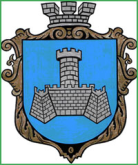 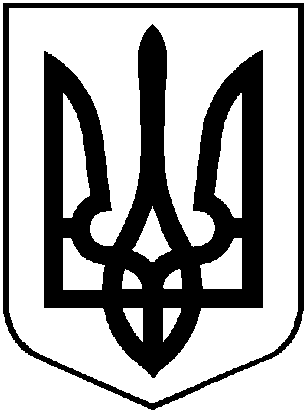 УКРАЇНАХМІЛЬНИЦЬКА МІСЬКА РАДАВІННИЦЬКОЇ ОБЛАСТІВиконавчий комітетР І Ш Е Н Н Явід "20".05. 2022 року                                                        №215Про затвердження акту приймання-передачі  основних засобів  з балансу виконавчого комітету Хмільницької міської ради Вінницької області на баланс комунального підприємства "Хмільниккомунсервіс"На виконання рішення виконавчого комітету Хмільницької міської ради № 62 від 15.02.2022 "Про безоплатну передачу комунального майна з балансу виконавчого комітету  Хмільницької міської ради Вінницької області на баланс  КП «Хмільниккомунсервіс»", розпорядження міського голови № 120-р від 23.03.2022 року "Про створення комісії з приймання-передачі основних засобів та комунальної власності", керуючись ст.29, ст.59 Закону України «Про місцеве самоврядування в Україні»,  виконавчий комітет Хмільницької міської радиВ И Р І Ш И В :1. Затвердити  акт приймання-передачі основних засобів, що передаються з балансу виконавчого комітету Хмільницької міської ради Вінницької області (код ЄДРПОУ  34422134) на баланс комунального підприємства «Хмільниккомунсервіс»" (код ЄДРПОУ 32505648) (додається).           2. КП «Хмільниккомунсервіс» (Прокопович Ю.І.) та виконавчому комітету Хмільницької міської ради Вінницької області відобразити операції з приймання-передачі майна, зазначеного в п.1 цього рішення, у бухгалтерському обліку.3. Контроль за виконанням цього рішення покласти на керуючого справами виконкому Хмільницької міської ради Маташа С.П.Міський голова                                            Микола ЮРЧИШИН